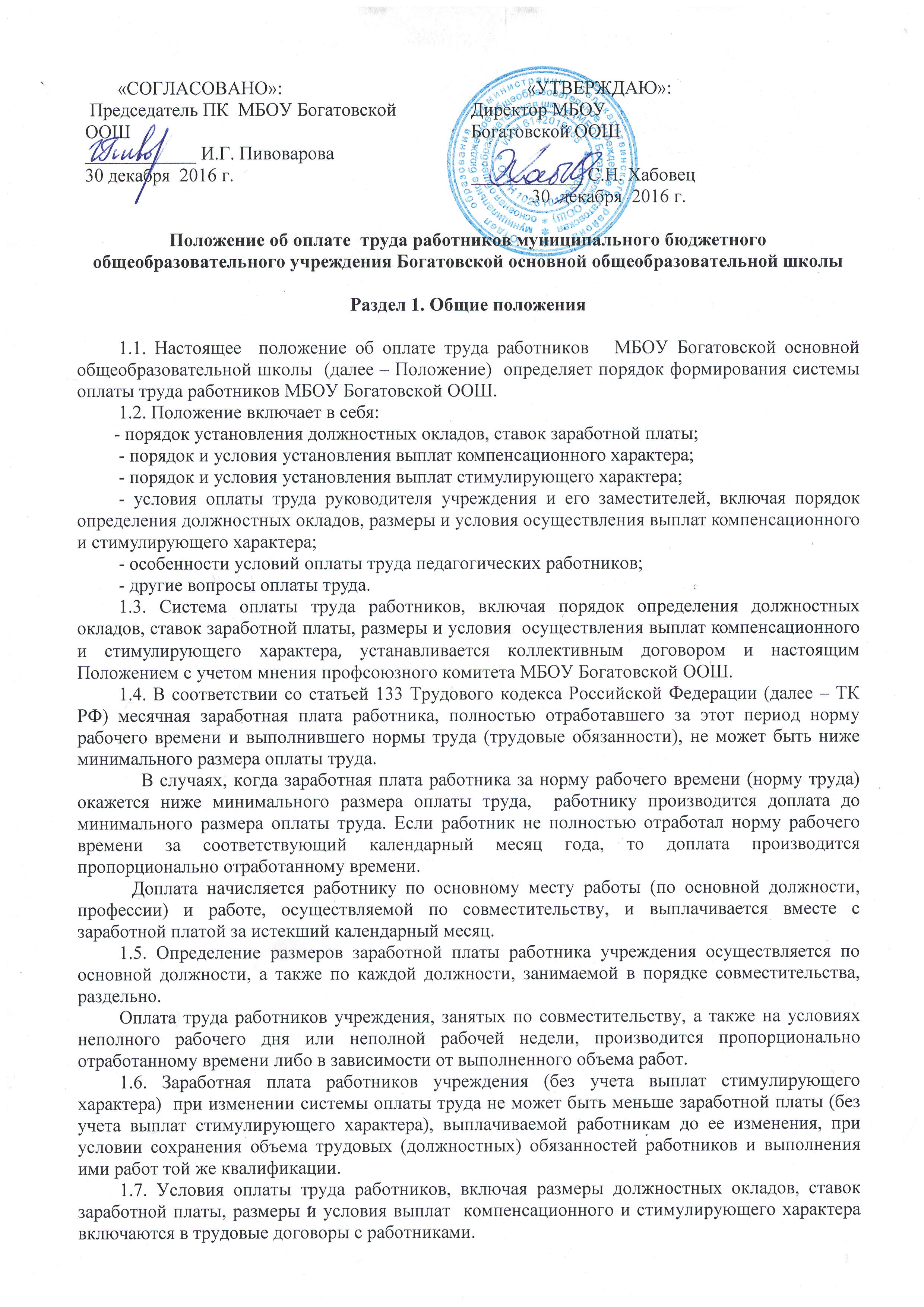 Раздел 2. Порядок установления должностных окладов, ставок заработной платы2.1. В соответствии с пунктом 2 приложения к решению Собрания депутатов Белокалитвинского  района от 30.10.2008 №337  «Об утверждении Положения об оплате труда работников муниципальных учреждений»:должностной оклад - фиксированный размер оплаты труда работника за исполнение трудовых (должностных) обязанностей определенной сложности за календарный месяц без учета компенсационных, стимулирующих и социальных выплат;ставка  заработной платы - фиксированный размер оплаты труда работника за выполнение нормы труда определенной сложности (квалификации) за единицу времени без учета компенсационных, стимулирующих и социальных выплат.2.2.  Оплата труда работников, осуществляющих профессиональную деятельность по должностям служащих, включая руководителя и специалистов (за исключением педагогических работников, для которых установлены нормы часов педагогической работы за ставку заработной платы) осуществляется на основе должностных окладов.   Оплата труда  педагогических работников,  для которых  предусмотрены  нормы часов педагогической работы или нормы часов учебной   работы за ставку заработной платы, осуществляется на основе ставок заработной платы, являющихся расчетной величиной, применяемой при исчислении их заработной платы с учетом установленного объема педагогической работы или учебной  работы.Оплата труда работников, осуществляющих профессиональную деятельность по профессиям рабочих, осуществляется на основе ставок заработной платы.             2.3. Размеры доли условно-постоянной части заработной платы работников (выплаты по должностным окладам, ставкам заработной платы), а также оптимального соотношения выплат компенсационного и стимулирующего характера в структуре заработной платы устанавливаются органом, осуществляющим функции и полномочия учредителя.2.4. Установление должностных окладов, ставок заработной платы.2.4.1. Должностные оклады, ставки заработной платы по должностям работников образования устанавливаются на основе профессиональных квалификационных групп  должностей (далее - ПКГ),  утвержденных  приказом  Министерства здравоохранения и социального развития Российской Федерации от 05.05.2008 № 216н  «Об утверждении профессиональных квалификационных групп должностей работников образования».Размеры должностных окладов, ставок заработной платы  по ПКГ по должностям педагогических работников  приведены в таблице №1 Таблица №1Размеры должностных окладов, ставок заработной платыпо профессиональным квалификационным группам по должностям педагогических работников 2.4.2. Ставки заработной платы по общеотраслевым профессиям рабочих устанавливаются на основе ПКГ, утвержденных приказом Министерства здравоохранения и социального развития Российской Федерации от 29.05.2008 № 248н «Об утверждении профессиональных квалификационных групп общеотраслевых профессий рабочих». Размеры ставок заработной платы по ПКГ по общеотраслевым профессиям рабочих приведены в таблице № 2.                                                                                                             Таблица № 2Размеры  ставок заработной платы по профессиональным квалификационным группам по общеотраслевым профессиям рабочихРаздел 3. Порядок и условия установления выплат компенсационного характера3.1. В учреждении устанавливаются следующие виды выплат компенсационного характера:3.1.1. Выплаты работникам, занятым на работах с вредными и (или) опасными условиями труда.3.1.2. Выплаты за работу в условиях, отклоняющихся от нормальных (при выполнении работ различной квалификации, совмещении профессий (должностей), сверхурочной работе, работе в ночное время и при выполнении работ в других условиях, отклоняющихся от нормальных). 3.2. Руководителю и специалистам выплаты компенсационного характера,  устанавливаемые в форме доплат к должностным окладам (ставкам заработной платы),  рассчитываются от должностных окладов (ставок заработной платы) с учетом надбавки за квалификацию при наличии квалификационной категории, устанавливаемой в соответствии с подпунктом 4.8.1 пункта 4.8 раздела 4 настоящего Положения. 3.3. Доплаты работникам, занятым на работах с вредными и (или) опасными условиями труда, устанавливаются в соответствии со статьей 147 ТК РФ.3.3.1.  Доплата за работу с вредными и (или) опасными условиями труда устанавливается по результатам специальной оценки условий труда, проводимой в соответствии с Федеральным законом от 28.12.2013 № 426-ФЗ «О специальной оценке условий труда», в размере не менее 4 процентов должностного оклада, ставки заработной платы, установленных для различных видов работ с нормальными условиями труда. Конкретные размеры доплаты за работу с вредными и (или)  опасными условиями труда устанавливаются  с учетом мнения профсоюзного комитета МБОУ Богатовской ООШ в порядке, установленном статьей 372 ТК РФ для принятия локальных нормативных актов, либо коллективным договором, трудовым договором.Руководителем учреждения проводятся меры по проведению специальной оценки условий труда с целью уточнения наличия условий труда, отклоняющихся от нормальных, и оснований для применения компенсационных выплат за работу в указанных условиях.В случае обеспечения на рабочих местах безопасных условий труда, подтвержденных результатами специальной оценки условий труда или заключением государственной экспертизы условий труда,  доплата за работу с вредными и (или)  опасными условиями труда не устанавливается.3.3.2. Педагогическим работникам, для которых предусмотрены  нормы часов педагогической  работы или нормы часов учебной  работы за ставку заработной платы, доплата за работу с вредными и (или)  опасными условиями труда  рассчитывается от заработной платы, исчисленной из ставки заработной платы и установленного объема  педагогической работы или учебной  работы.3.4. Выплаты компенсационного характера работникам в случаях выполнения работ в условиях, отклоняющихся от нормальных, устанавливаются с учетом статьи 149 ТК РФ.Размеры выплат, установленные коллективным договором, настоящим Положением и трудовыми договорами, не могут быть ниже установленных трудовым законодательством и иными нормативными правовыми актами, содержащими нормы трудового права.3.4.1. При совмещении профессий (должностей), расширении зон обслуживания, увеличении объема работы или исполнении обязанностей временно отсутствующего работника без освобождения от работы, определенной трудовым договором, работнику производится доплата в соответствии со статьей 151 ТК РФ.Размер доплаты устанавливается по соглашению сторон трудового договора с учетом содержания и (или) объема дополнительной работы.Доплата осуществляется в пределах фонда заработной платы по вакантной должности (должности временно отсутствующего работника) и может устанавливаться как одному, так и нескольким лицам, выполняющим дополнительный объем работы. Конкретные размеры доплат определяются каждому работнику дифференцированно, в зависимости от квалификации этого работника, объема выполняемых работ, степени использования рабочего времени.3.4.2.  В соответствии со статьей 152 ТК РФ оплата сверхурочной работы производится работникам учреждения за первые два часа работы не менее чем в полуторном размере, за последующие часы – не менее чем в двойном размере. Конкретные размеры оплаты за сверхурочную работу могут определяться коллективным договором, локальным нормативным актом по оплате труда или трудовым договором. По желанию работника сверхурочная работа вместо повышенной оплаты может компенсироваться предоставлением дополнительного времени отдыха, но не менее времени, отработанного сверхурочно.3.4.3. Доплата за работу в выходные и нерабочие праздничные дни производится работникам, привлекавшимся к работе в выходные и нерабочие праздничные дни, в соответствии со статьей 153 Трудового кодекса Российской Федерации.Размер доплаты составляет не менее:одинарной дневной ставки сверх должностного оклада (ставки заработной платы) при работе полный день, если работа в выходной или нерабочий праздничный день производилась в пределах месячной нормы рабочего времени, и в размере не менее двойной дневной ставки сверх должностного оклада (ставки заработной платы), если работа производилась сверх месячной нормы рабочего времени;одинарной части должностного оклада (ставки заработной платы) сверх должностного оклада (ставки заработной платы) за каждый час работы, если работа в выходной или нерабочий праздничный день производилась в пределах месячной нормы рабочего времени, и в размере не менее двойной части должностного оклада (ставки заработной платы) сверх должностного оклада (ставки заработной платы) за каждый час работы, если работа производилась сверх месячной нормы рабочего времени.По желанию работника, работавшего в выходной или нерабочий праздничный день, ему может быть предоставлен другой день отдыха. В этом случае работа в выходной или нерабочий праздничный день оплачивается в одинарном размере, а день отдыха оплате не подлежит. 3.4.4. В соответствии со статьей 154 ТК РФ работникам производится доплата за работу в ночное время в размере 35 процентов должностного оклада (ставки заработной платы) за каждый час работы в ночное время (в период с 22 до 6 часов). Расчет части  должностного оклада (ставки заработной платы) за час работы определяется путем деления должностного оклада (ставки заработной платы) работника на среднемесячное количество рабочих часов в соответствующем календарном году.3.4.5. При выполнении дополнительной работы, связанной с обеспечением образовательного процесса, но не входящей в основные должностные обязанности работников, предусмотренные квалификационными характеристиками (профессиональными стандартами), работникам учреждения устанавливается доплата за осуществление дополнительной работы, не входящей  в  круг основных должностных обязанностей, в соответствии с  таблицей 3.Таблица № 3Размеры доплаты за осуществление дополнительной работы, не входящейв  круг основных должностных обязанностейПримечания к таблице № 3:1. Доплата за осуществление дополнительной работы, не входящей в круг основных должностных обязанностей, устанавливается от должностного оклада, ставки заработной платы по соответствующей должности (профессии).Педагогическим работникам, для которых предусмотрены  нормы часов педагогической  работы или нормы часов учебной работы за ставку заработной платы, а также при почасовой оплате труда педагогических работников  доплата за осуществление дополнительной работы, не входящей в круг основных должностных обязанностей,  рассчитывается от ставки заработной платы по соответствующей педагогической должности, за исключением доплат учителям за проверку тетрадей и учителям,  преподавателям-организаторам основ безопасности жизнедеятельности за проверку письменных работ, которые устанавливаются от  заработной платы, исчисленной из ставки заработной платы и  установленного объема педагогической работы или учебной работы.2. Доплаты за классное руководство, проверку тетрадей, письменных работ могут устанавливаться в максимальном размере, предусмотренном настоящим подпунктом, в классе  с наполняемостью (по списочному составу обучающихся  на начало учебного года) не менее  14 человек.Для классов с меньшей наполняемостью расчет доплаты осуществляется исходя из максимального размера, уменьшенного пропорционально численности обучающихся. 3. В случае необходимости обязанности по классному руководству в общеобразовательном учреждении могут возлагаться на работников из числа административно-управленческого персонала при условии ведения ими педагогической или учебной работы и исходя из должностного оклада (ставки заработной платы) по соответствующей педагогической (учительской) должности.3.4.6.  Объем средств, направляемых на установление доплат за осуществление дополнительной работы, не входящей в круг основных должностных обязанностей (без учета доплаты за обеспечение проведения государственной итоговой аттестации), составляет 20 процентов  от планового фонда оплаты труда,  исчисленного исходя  из должностных окладов, ставок заработной платы и  надбавок за квалификацию при наличии квалификационной категории.3.5. Выплаты компенсационного характера  могут  устанавливаться работнику по основной работе и работе, осуществляемой по совместительству,  в зависимости  от  условий работы  и  содержания выполняемых работ.   Раздел 4. Порядок и условия установления выплат стимулирующего характера4.1. В учреждении могут устанавливаться следующие виды выплат стимулирующего характера:за интенсивность и высокие результаты работы;за качество выполняемых работ;за выслугу лет;премиальные выплаты по итогам работы;иные выплаты стимулирующего характера.4.2. К выплатам стимулирующего характера относятся выплаты, направленные на стимулирование работника к качественному результату труда, повышению своего профессионального уровня и квалификации, а также поощрение за выполненную работу.4.3. Надбавка за интенсивность и высокие результаты работы, за качество выполняемых работ и премиальные выплаты по итогам работы устанавливаются на основе показателей и критериев,  позволяющих оценить результативность и эффективность труда работников, в пределах фонда оплаты труда учреждения.  4.4. Надбавка за интенсивность и высокие результаты работы устанавливается педагогическим работникам в зависимости от результативности труда и качества работы по организации образовательного процесса.Надбавка за интенсивность и высокие результаты работы устанавливается в процентах от  должностного оклада (педагогическим работникам, для которых установлены нормы часов педагогической работы за ставку заработной платы – от заработной платы, исчисленной из ставки заработной платы и установленного объема учебной нагрузки) в пределах объема средств, доведенного учреждению органом, осуществляющим функции и полномочия учредителя. Порядок ее установления и размеры в зависимости от достигнутых показателей, а также критерии оценки результативности и качества труда  педагогических работников определены в приложении №1. Конкретные размеры надбавки за интенсивность и высокие результаты работы по результатам оценки труда педагогических работников утверждаются приказом руководителя учреждения. 4.5. Надбавка за качество выполняемых работ в размере до 200 процентов должностного оклада (ставки заработной платы) устанавливается работникам учреждения, в том числе руководителю с учетом уровня профессиональной подготовленности, сложности, важности и качества выполняемой работы, степени самостоятельности и ответственности при выполнении поставленных задач в пределах объема средств, доведенного учреждению органом, осуществляющим функции и полномочия учредителя. Порядок ее установления и размеры в зависимости от достигнутых показателей, а также критерии оценки результативности и качества труда  педагогических работников определены в приложении №2.  Решение об установлении надбавки за качество выполняемых работ и ее размерах принимается:руководителю учреждения – органом, осуществляющим функции и полномочия учредителя, в соответствии с утвержденным  им порядком;работникам учреждения - руководителем учреждения в соответствии с приложением №2.При изменении в течение календарного года размера надбавка за качество выполняемых работ руководителю учреждения,  в том числе в связи со сменой руководителя учреждения,  установленные размеры надбавок за качество выполняемых работ заместителям руководителя учреждения могут быть сохранены в прежних размерах до конца текущего календарного года.  4.6.  Надбавка за выслугу лет устанавливается руководителю, специалистам и служащим в зависимости от общего количества лет, проработанных в государственных и муниципальных учреждениях (далее - стаж работы в бюджетной сфере).Надбавка за выслугу лет устанавливается в процентах от должностного оклада (ставки заработной платы) и составляет при стаже работы в бюджетной сфере:от 1 года  до 5 лет – 10 процентов,от 5  до 10 лет – 15 процентов,от 10 до 15 лет – 20 процентов,свыше 15 лет – 30 процентов. Педагогическим работникам надбавка за выслугу лет устанавливается в процентах от должностного оклада  с учетом  надбавки  за квалификацию при наличии квалификационной категории (педагогическим работникам, для которых предусмотрены  нормы часов педагогической  работы или нормы часов учебной  работы за ставку заработной платы - от заработной платы, исчисленной из ставки заработной платы с учетом  надбавки  за квалификацию при наличии квалификационной категории и установленного объема  педагогической работы или учебной работы).Надбавка за выслугу лет устанавливается по основной работе и работе, осуществляемой по совместительству.  В стаж работы в бюджетной сфере для установления надбавка за выслугу лет включаются периоды работы в государственных и муниципальных учреждениях Российской Федерации, независимо от ведомственной подчиненности, занимаемой должности (профессии). В стаж работы в бюджетной сфере могут  быть засчитаны  периоды работы в бюджетных учреждениях республик, входивших в состав СССР по 26.12.1991 включительно, при наличии подтверждающих документов.Установление (увеличение) размера надбавки за выслугу лет производится со дня достижения отработанного периода, дающего право на установление (увеличение) ее размера, если документы, подтверждающие стаж работы в бюджетной сфере, находятся в учреждении, или со дня представления работником необходимых документов.4.7. Работникам могут выплачиваться премии по итогам работы в целях поощрения за результаты труда. При премировании учитывается как индивидуальный, так и коллективный результат труда.Система показателей и условия премирования работников определены в приложении №3.   Премирование работников осуществляется на основании приказа руководителя.4.7.1. При определении показателей премирования необходимо учитывать:успешное и добросовестное исполнение работником своих должностных обязанностей;инициативу, творчество и применение в работе современных форм и методов организации труда;качественную подготовку и проведение мероприятий, связанных с уставной деятельностью учреждения;участие в выполнении особо важных работ и мероприятий;соблюдение исполнительской дисциплины;обеспечение сохранности государственного имущества и т.д.4.7.2. Премирование руководителя учреждения производится в порядке, утвержденном органом, осуществляющим функции и полномочия учредителя, с учетом целевых показателей эффективности деятельности учреждения. 4.8. С целью привлечения и укрепления кадрового потенциала учреждения, стимулирования работников к повышению профессионального уровня и компетентности, качественному результату труда работникам   устанавливаются иные выплаты стимулирующего характера:  за квалификацию;за специфику работы.4.8.1.  Надбавка за квалификацию устанавливается педагогическим работникам при работе по должности, по которой им присвоена  квалификационная категория.При установлении надбавки за квалификацию педагогическим работникам в случаях выполнения педагогической работы на разных должностях, по которым совпадают должностные обязанности, учебные программы, профили работы, используется  региональное отраслевое соглашение между министерством общего и профессионального образования Ростовской области и Ростовской областной организацией профсоюза работников народного образования и науки Российской Федерации, устанавливающее случаи, когда возможно учитывать квалификационную категорию, полученную по одной должности, при работе по другой должности. Надбавка за квалификацию устанавливается работнику по основной работе, и работе, осуществляемой по совместительству, а также при выполнении педагогической работы, не считающейся совместительством в соответствии с пунктом 2 постановления Министерства труда и социального развития Российской Федерации от 30.06.2003 № 41 «Об особенностях работы по совместительству педагогических, медицинских, фармацевтических работников и работников культуры».Надбавка за квалификацию устанавливается в процентах от  должностного оклада  (педагогическим работникам, для которых предусмотрены  нормы часов педагогической  работы или нормы часов учебной  работы за ставку заработной платы - от заработной платы, исчисленной из ставки заработной платы и установленного объема  педагогической работы или учебной  работы) и составляет:         при наличии первой квалификационной категории  - 15 процентов; при наличии высшей квалификационной категории  - 30 процентов.         Педагогическим работникам  надбавка за квалификацию устанавливается со дня принятия решения аттестационной комиссией о присвоении категории (согласно дате приказа органа, при котором создана аттестационная комиссия).4.8.2. Надбавка за специфику работы устанавливается руководителю и специалистам учреждения, расположенного в сельских населенных пунктах и рабочих поселках, в размере  25 процентов  от  должностного оклада, ставки заработной платы  (педагогическим работникам, для которых предусмотрены  нормы часов педагогической  работы или нормы часов учебной работы за ставку заработной платы - от заработной платы, исчисленной из ставки заработной платы и установленного объема  педагогической работы или учебной работы).Надбавка за специфику работы устанавливается по основной работе и работе, осуществляемой по совместительству, а также при выполнении педагогической работы, не считающейся совместительством в соответствии с пунктом 2 постановления Министерства труда и социального развития Российской Федерации от 30.06.2003 № 41 «Об особенностях работы по совместительству педагогических, медицинских, фармацевтических работников и работников культуры».4.9. При наступлении у работника права на установление (изменение размера)  выплат стимулирующего характера  в период пребывания в ежегодном или ином отпуске, в период его временной нетрудоспособности, а также в другие периоды, в течение которых за ним сохраняется средняя заработная плата, установление (изменение размера) выплат осуществляется по окончании указанных периодов.Раздел 5. Условия оплаты труда руководителя учреждения и его заместителей, включая порядок определения должностных окладов, размеры и условия осуществления  выплат компенсационного и стимулирующего характера5.1. Заработная плата руководителя учреждения и его заместителей состоит из должностного оклада, выплат компенсационного и стимулирующего характера.5.2.Установление должностных окладов руководителю учреждения и заместителям руководителя.5.2.1. Размер должностного оклада руководителя учреждения устанавливается на основе отнесения возглавляемого им учреждения в зависимости от группы по оплате труда руководителей  согласно таблице № 4.Таблица № 4     Размеры должностных окладов руководителя  учреждения5.3. С учетом условий труда руководителю учреждения устанавливаются выплаты компенсационного характера, предусмотренные разделом 3 настоящего Положения.5.4. Руководителю учреждения устанавливаются выплаты стимулирующего характера, предусмотренные разделом 4 настоящего Положения.5.5.  Руководитель учреждения помимо основной работы имеют право осуществлять педагогическую  работу (при соответствии необходимым профессиональным квалификационным требованиям)  в том же учреждении. Оплата труда руководителя учреждения за осуществление педагогической работы  устанавливается  раздельно по каждой  должности (виду работы) и осуществляется исходя из должностного оклада (ставки заработной платы) по соответствующей педагогический должности, выплат компенсационного характера за работу в условиях, отклоняющихся от нормальных, выплат стимулирующего характера -  надбавки за квалификацию при наличии квалификационной категории. Предельный объем педагогической работы, который может выполняться в том же образовательном учреждении его руководителем, определяется органом, осуществляющим функции и полномочия учредителя в отношении учреждения, заместителями руководителя – руководителем учреждения,  но не более 300 часов в год.  Педагогическая  работа, осуществляемая руководителем учреждения в том же образовательном учреждении, совместительством не считается.5.6. В соответствии со статьей 145 ТК РФ руководителю устанавливается предельный уровень соотношения их среднемесячной заработной платы формируемой за счет всех источников финансового обеспечения и рассчитываемой за календарный год, и среднемесячной заработной платы работников (без учета заработной платы руководителя учреждения и его заместителей), (далее – предельное соотношение заработной платы).5.6.1. Руководителю учреждения предельное соотношение заработной платы устанавливается в зависимости от среднесписочной численности работников учреждения согласно таблице № 5.Таблица № 5Размеры предельного соотношения заработной платыруководителя учреждения 5.6.2. В исключительных случаях по решению органа, осуществляющего функции и полномочия учредителя в отношении учреждения, руководителю учреждения на определенный период может устанавливаться предельное соотношение заработной платы в индивидуальном порядке без учета среднесписочной численности работников (при приостановлении основной деятельности учреждения, в том числе  в связи с капитальным ремонтом, реконструкцией),  но не более 6 для руководителя учреждения. 5.6.3. Установленный размер предельного соотношения заработной платы является обязательным для включения в трудовой договор.5.6.4. Ответственность за соблюдение предельного соотношения заработной платы несет руководитель учреждения. 5.7.  Объемные показатели и порядок отнесения к группе по оплате труда руководителя учреждения.5.7.1. Отнесение учреждения к одной из групп по оплате труда руководителей производится по результатам оценки сложности руководства учреждением, исходя из суммы баллов,  набранной  по объемным показателям, согласно таблице № 6Таблица № 6Объемные показатели для  отнесения учреждений
к группе по оплате труда руководителейПримечания к таблице № 6: Конкретное количество баллов, предусмотренных по показателям с приставкой «до», устанавливается органом, осуществляющим функции и полномочия учредителя.При установлении группы по оплате труда руководителя контингент обучающихся определяется по списочному составу на начало учебного года.5.7.2. Группа по оплате труда руководителя определяется ежегодно органом, осуществляющим функции и полномочия учредителя в отношении  учреждения, в устанавливаемом им порядке на основании соответствующих документов, подтверждающих наличие указанных объемов работы учреждения.5.7.3. При наличии других показателей, не предусмотренных в пункте 5.7.1. настоящего Положения, но значительно увеличивающих объем и сложность управления учреждением, суммарное количество баллов может быть увеличено органом, осуществляющим функции и полномочия учредителя в отношении учреждения, - за каждый дополнительный показатель до 20 баллов.                     5.7.4. Группы по оплате труда руководителя в зависимости от суммарного количества баллов,  набранного  по объемным показателям, определяется согласно таблице № 7Таблица № 7Порядок отнесения учреждений к группе по оплате труда руководителей в зависимости от суммы баллов5.7.5. Органы, осуществляющие функции и полномочия учредителя в отношении учреждения,  в порядке исключения:могут относить отдельные учреждения системы образования, добившиеся наиболее высоких результатов работы, на одну группу по оплате труда руководителей выше по сравнению с группой, определенной по объемным показателям, но не выше I группы по оплате труда руководителей;могут устанавливать отдельным руководителям учреждений, имеющим высшую квалификационную категорию и особые заслуги по развитию системы  образования Белокалитвинского района, на одну группу по оплате труда руководителей выше по сравнению с группой, определенной по объемным показателям, но не выше I группы по оплате труда руководителей, без изменения учреждению группы по оплате труда руководителей,  определяемой по объемным показателям.5.7.6. За руководителем учреждения, находящегося на капитальном ремонте, сохраняется группа по оплате труда руководителя, определенная до начала ремонта, но не более  чем на 1 год.Раздел 6. Особенности условий оплаты труда педагогических работников 6.1.  Продолжительность рабочего времени педагогических работников или нормы часов педагогической работы за ставку заработной платы определяются в соответствии с положениями приказа Министерства образования и науки Российской Федерации  от 22.12.2014 № 1601 «О продолжительности рабочего времени (нормах часов педагогической работы за ставку заработной платы) педагогических работников и о порядке определения учебной нагрузки педагогических работников, оговариваемой в трудовом договоре» (далее - приказ Минобрнауки России  № 1601), предусматривающими, что в зависимости от должности и (или) специальности педагогических работников с учетом особенностей их труда устанавливается либо продолжительность рабочего времени, либо норма часов педагогической работы за ставку заработной платы.6.2. Определение учебной нагрузки педагогических работников, выполняющих учебную работу, на начало учебного года или  в текущем учебном году,  в том числе  с учетом верхнего предела учебной нагрузки в зависимости от должности и (или) специальности педагогических работников, особенностей их труда,  осуществляется учреждениями в порядке, установленном  приказом  Минобрнауки России  № 1601.Изменение (увеличение или снижение) установленной учебной нагрузки осуществляется учреждениями в случаях и порядке,  установленными  приказом  Минобрнауки России  № 1601.6.3.  В трудовые договоры (дополнительные соглашения к трудовым договорам) с педагогическими работниками, для которых предусмотрены  нормы часов педагогической работы или нормы часов учебной  работы за ставку заработной платы, включаются условия, связанные с: - установленным объемом педагогической работы или учебной  работы;- размером ставки заработной платы, применяемым для исчисления заработной платы в зависимости от установленного объема педагогической работы или учебной  работы; - размером заработной платы, исчисленным с учетом установленного объема педагогической  работы или учебной  работы.6.4. Режим рабочего времени и времени отдыха педагогических работников устанавливается правилами внутреннего трудового распорядка в соответствии с трудовым законодательством, иными нормативными правовыми актами, содержащими нормы трудового права, коллективным договором, приказом Министерства образования и науки Российской Федерации от 11.05.2016 № 536 «Об утверждении  Особенностей режима рабочего времени и времени отдыха педагогических и иных работников организаций, осуществляющих образовательную деятельность».6.5. Выполнение работы по совместительству педагогических работников осуществляется с учетом особенностей, установленных  постановлением Министерства труда и социального развития Российской Федерации от 30.06.2003 № 41 «Об особенностях работы по совместительству педагогических, медицинских, фармацевтических работников и работников культуры».6.6. Предоставление учебной  работы лицам, выполняющим ее помимо основной работы в том же образовательном учреждении (включая руководителя учреждения и его  заместителей), а также педагогическим, руководящим и иным работникам  других  организаций  осуществляется с учетом мнения представительного органа работников – профсоюзного комитета МБОУ Богатовской ООШ  и при условии, что педагогические работники, для которых данное образовательное учреждение является местом основной работы, обеспечены учебной нагрузкой по своей специальности в объеме не менее чем на 1 ставку заработной платы.6.7. Порядок определения размера месячной заработной платы педагогическим работникам, для которых установлены нормы часов педагогической работы (нормы часов учебной работы) в неделю.  Заработная плата на основе ставок заработной платы педагогических работников, для которых  нормы часов педагогической работы в неделю за ставку заработной платы установлены пунктами 2.3-2.7 приложения № 1 к приказу  Минобрнауки России  № 1601, и педагогических работников, для которых нормы часов учебной   работы в неделю за ставку заработной платы установлены подпунктом 2.8.1 приложения  № 1  к приказу  Минобрнауки России  № 1601, определяется путем умножения ставки заработной платы по соответствующей должности  на установленный объем педагогической работы (учебной  работы) в неделю и деления полученного произведения на норму часов педагогической работы (учебной   работы) в неделю.В таком же порядке исчисляется заработная плата на основе ставок заработной платы:учителей и преподавателей за работу по совместительству в другом образовательном учреждении (одном или нескольких); учителей, для которых данное учреждение является местом основной работы, при возложении на них обязанностей по обучению детей на дому в соответствии с медицинским заключением, а также по проведению занятий по физкультуре с обучающимися, отнесенными по состоянию здоровья к специальной медицинской группе.6.8.    Заработная плата педагогических работников, определенная  на основе должностных окладов   и ставок заработной платы,   а также выплаты компенсационного и стимулирующего характера,  устанавливаемые в соответствии  с пунктами 4,6, 4.8.1, 4.8.2, пункта 4.8  раздела 4 настоящего Положения, включаются в месячную заработную плату  педагогическим  работникам при тарификации.  Месячная заработная плата выплачивается педагогическим работникам  ежемесячно, независимо от числа недель и рабочих дней в разные месяцы года.6.9. В случае,  если учебными планами предусматривается разное количество часов на предмет по учебным полугодиям, тарификация осуществляется раздельно по учебным полугодиям.6.10. Порядок и условия почасовой оплаты труда педагогических работников:6.10.1. Почасовая оплата труда педагогических работников применяется при оплате за:часы, выполненные в порядке замещения отсутствующих по болезни или другим причинам учителей, воспитателей и других педагогических работников, продолжавшегося не свыше 2 месяцев;  педагогическую работу (часы учебной работы) специалистов иных организаций, привлекаемых для педагогической работы в данном учреждении, в объеме до 300 часов  в год сверх учебной нагрузки, выполняемой по совместительству на основе тарификации.6.10.2.  При почасовой оплате труда заработная плата рассчитывается исходя из фактического количества часов (фактической учебной нагрузки)  в данном месяце  и  часовой ставки педагогического работника.Часовая ставка определяется путем деления суммы заработной платы в месяц на среднемесячное количество рабочих часов, установленных по соответствующей педагогической должности.Сумма заработной платы в месяц педагогического работника для  определения часовой ставки исчисляется исходя из:ставки заработной платы; выплат компенсационного характера:  доплаты за работу с вредными и (или) опасными условиями труда,  за работу в особых условиях труда; выплат стимулирующего характера: надбавки за выслугу лет, за квалификацию; за наличие почетного звания, ведомственного почетного звания (нагрудного знака)Среднемесячное количество рабочих часов определяется:для педагогических работников, которым установлены нормы часов педагогической работы (нормы часов учебной  работы) в неделю, путем умножения нормы часов педагогической работы на количество рабочих дней в году по пятидневной рабочей неделе и деления полученного результата на 5 (количество рабочих дней в неделе), а затем на 12 (количество месяцев в году).6.11.  При  замещении отсутствующего по болезни или другим причинам учителя и другого  педагогического работника, если оно осуществлялось непрерывно свыше 2 месяцев, оплата труда со дня начала замещения производится за все часы фактической  педагогической (учебной) работы на общих основаниях, с соответствующим увеличением его недельной педагогической (учебной)  нагрузки путем внесения необходимых изменений в тарификацию.Раздел 7. Другие вопросы оплаты труда7.1.  Доля оплаты труда работников административно-управленческого персонала в фонде оплаты труда учреждения, сформированном за счет средств областного и местного бюджетов и средств, полученных учреждением от  приносящей доход деятельности,  не может быть более 40 процентов. Перечень должностей административно - управленческого персонала установлен приложением № 4 к настоящему Положению. 7.2. Работникам учреждению может быть оказана материальная помощь.  Решение об оказании материальной помощи и ее размерах принимается:руководителю учреждения – органом, осуществляющим функции и полномочия учредителя, в соответствии с утвержденным  им порядком на основании письменного заявления руководителя;работникам учреждения - руководителем учреждения в соответствии с локальным нормативным актом, принятым с учетом мнения представительного  органа работников, на основании письменного заявления работника.Материальная помощь не является заработной платой и не учитывается при определении  соотношения заработной платы руководителя учреждения, его заместителей и среднемесячной заработной платы работников. Источником выплаты материальной помощи работникам учреждения являются средства в объеме  до одного процента от планового фонда оплаты труда.Приложение    № 4к Положению об оплате трудаработников МБОУ  Богатовской ООШ ПЕРЕЧЕНЬ 
должностей административно-управленческого персонала1. К административно-управленческому персоналу учреждения относятся: руководитель учреждения.Профессиональная квалификационная группа Наименование должностиРазмер должностного оклада, ставки заработной платы (рублей)123ПКГ должностей педагогических работников2-й квалификационный уровеньпедагог дополнительного образования 75323-й квалификационный уровень педагог-психолог79004-й квалификационный уровеньучитель8289Профессиональные квалификационные группы Квалификационный уровеньРазмер  ставки заработной платы (рублей)123ПКГ «Общеотраслевые профессии рабочих первого уровня»1-й квалификационный уровень:ПКГ «Общеотраслевые профессии рабочих первого уровня»1-й квалификационный разряд 3730ПКГ «Общеотраслевые профессии рабочих первого уровня»2-й квалификационный разряд 3947№п/пПеречень категорий работников и видов работРазмер доплаты (процентов)1.Педагогические работники - за классное руководство:1 - 4 классов5 - 9   классовдо 20до 252.Учителя 1 - 4 классов  - за проверку тетрадей 153.Учителя   -  за проверку письменных работ по:русскому языку,  литературе  математикеиным предметамдо 20до 15до 104.Работники учреждения - за работу в методических, цикловых, предметных и психолого-медико-педагогических консилиумах, комиссиях, методических объединениях:руководитель комиссии (консилиума, объединения)секретарь комиссии (консилиума, объединения)до 20до 155.Педагогический работник – ответственный за организацию профориентации  в общеобразовательном учреждении  с количеством классов:от 6 до 12до 206.Работники учреждения  – за ведение делопроизводствадо 20 7.Работники учреждения, в котором не предусмотрена должность заведующего библиотекой (библиотекаря), при наличии книжного фонда не менее 1000 книг, - за ведение библиотечной работыдо 258.Работники учреждения, в том числе библиотекари:за работу с библиотечным фондом учебниковза работу с архивом учреждениядо 25до 259. Работники учреждения,  ответственные за организацию питания  до 1510.Педагогические работники (при отсутствии штатного социального педагога) - за организацию работы по охране прав детства, с трудными подростками, с асоциальными семьямидо 10Учреждения образованияДолжностной оклад (рублей)12образовательные учреждения IV  группы по оплате труда руководителей11877Среднесписочная численность (человек) Размеры предельного соотношения заработной платы12До 503,0№п/пНаименование показателяУсловияКоличество баллов12341.Количество обучающихся в общеобразовательном учрежденииза каждого обучающегося 0,32.Количество работников в образовательном учрежденииза каждого работника дополнительно за каждого работника, имеющего:первую квалификационную категориювысшую квалификационную категорию10,513Наличие оборудованных и используемых в образовательном процессе компьютерных классовза каждый классдо 104.Наличие оборудованных и используемых в образовательном процессе: спортивной площадки, стадиона, бассейна и других спортивных сооружений (в зависимости от их состояния и степени использования)за каждый вид объектовдо 155.Наличие действующего музеядо 156.Наличие собственного оборудованного здравпункта, медицинского кабинета,  столовойза каждый вид объектовдо 157.Наличие пришкольных лагерей для организации отдыха детей в каникулярное времяза каждый поток:при численности детей  до 75 человекпри численности детей 75 и более человекдо 15до 258.Наличие учебно-опытных участков (площадью не менее 0,5 га, а при орошаемом земледелии - 0,25 га), парникового хозяйства, подсобного сельского хозяйства, учебного хозяйства, теплицза каждый вид объектовдо 509.Наличие собственных котельной, очистных и других сооруженийза каждый вид объектовдо 2010.Наличие обучающихся в общеобразовательном учреждении, посещающих бесплатные секции, кружки, студии, организованные этим учреждением или на его базеза каждого обучающегося 0,511.Наличие в образовательном учреждения (классах) общего назначения обучающихся  со специальными потребностями, охваченных квалифицированной коррекцией физического и психического развития (кроме общеобразовательных учреждений (классов) для обучающихся, воспитанников с ограниченными возможностями здоровья)за каждого обучающегося 112.Наличие действующих учебных мастерскихза каждую мастерскую от степени оснащенности оборудованиемдо 10№п/пТип учрежденияГруппа по оплате труда руководителей, к которой относится учреждение, в зависимости от суммы балловГруппа по оплате труда руководителей, к которой относится учреждение, в зависимости от суммы балловГруппа по оплате труда руководителей, к которой относится учреждение, в зависимости от суммы балловГруппа по оплате труда руководителей, к которой относится учреждение, в зависимости от суммы баллов№п/пТип учрежденияIIIIIIIV1. Общеобразовательные учреждениясвыше 500до 500до 350до 200